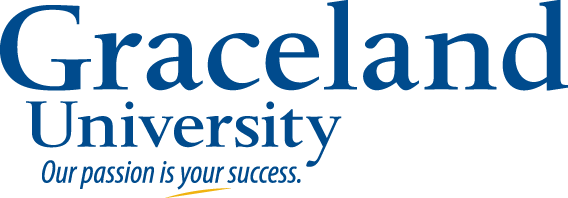 Bachelor of Arts (B.A.) Degree:Math (5-12 Teaching)Bachelor of Arts (B.A.) Degree:Math (5-12 Teaching)Graceland’s teacher education program is noted for excellence in providing a technology emphasis, psychological and sociological foundations, and learning theory.  Beginning in the sophomore year, course work is balanced by extensive field experiences in both public and private schools. Graceland’s teacher education program is noted for excellence in providing a technology emphasis, psychological and sociological foundations, and learning theory.  Beginning in the sophomore year, course work is balanced by extensive field experiences in both public and private schools. Graceland’s teacher education program is noted for excellence in providing a technology emphasis, psychological and sociological foundations, and learning theory.  Beginning in the sophomore year, course work is balanced by extensive field experiences in both public and private schools. Graceland’s teacher education program is noted for excellence in providing a technology emphasis, psychological and sociological foundations, and learning theory.  Beginning in the sophomore year, course work is balanced by extensive field experiences in both public and private schools. Graceland’s teacher education program is noted for excellence in providing a technology emphasis, psychological and sociological foundations, and learning theory.  Beginning in the sophomore year, course work is balanced by extensive field experiences in both public and private schools. Graceland’s teacher education program is noted for excellence in providing a technology emphasis, psychological and sociological foundations, and learning theory.  Beginning in the sophomore year, course work is balanced by extensive field experiences in both public and private schools. Graceland’s teacher education program is noted for excellence in providing a technology emphasis, psychological and sociological foundations, and learning theory.  Beginning in the sophomore year, course work is balanced by extensive field experiences in both public and private schools. 2013-2014Courses in BOLD are required by this majorCourses in regular type are to fulfill general education requirements and DO NOT have to be taken the specific semester stated.Courses in ITALIC are strongly recommendedALSO REQUIRED FOR GRADUATION124 credit hours2 Winter Terms39 Upper division credits2.75 GPACompletion of all major & gen ed requirementsBachelor of Arts (B.A.) Degree:Math (5-12 Teaching)Bachelor of Arts (B.A.) Degree:Math (5-12 Teaching)Graceland’s teacher education program is noted for excellence in providing a technology emphasis, psychological and sociological foundations, and learning theory.  Beginning in the sophomore year, course work is balanced by extensive field experiences in both public and private schools. Graceland’s teacher education program is noted for excellence in providing a technology emphasis, psychological and sociological foundations, and learning theory.  Beginning in the sophomore year, course work is balanced by extensive field experiences in both public and private schools. Graceland’s teacher education program is noted for excellence in providing a technology emphasis, psychological and sociological foundations, and learning theory.  Beginning in the sophomore year, course work is balanced by extensive field experiences in both public and private schools. Graceland’s teacher education program is noted for excellence in providing a technology emphasis, psychological and sociological foundations, and learning theory.  Beginning in the sophomore year, course work is balanced by extensive field experiences in both public and private schools. Graceland’s teacher education program is noted for excellence in providing a technology emphasis, psychological and sociological foundations, and learning theory.  Beginning in the sophomore year, course work is balanced by extensive field experiences in both public and private schools. Graceland’s teacher education program is noted for excellence in providing a technology emphasis, psychological and sociological foundations, and learning theory.  Beginning in the sophomore year, course work is balanced by extensive field experiences in both public and private schools. Graceland’s teacher education program is noted for excellence in providing a technology emphasis, psychological and sociological foundations, and learning theory.  Beginning in the sophomore year, course work is balanced by extensive field experiences in both public and private schools. 2013-2014Courses in BOLD are required by this majorCourses in regular type are to fulfill general education requirements and DO NOT have to be taken the specific semester stated.Courses in ITALIC are strongly recommendedALSO REQUIRED FOR GRADUATION124 credit hours2 Winter Terms39 Upper division credits2.75 GPACompletion of all major & gen ed requirementsFirst Year Fall(consider a WT)GE GoalGE GoalSem HoursDate MetFirst Year SpringGE GoalSem HoursDate Met2013-2014Courses in BOLD are required by this majorCourses in regular type are to fulfill general education requirements and DO NOT have to be taken the specific semester stated.Courses in ITALIC are strongly recommendedALSO REQUIRED FOR GRADUATION124 credit hours2 Winter Terms39 Upper division credits2.75 GPACompletion of all major & gen ed requirementsMATH1510 Calculus I3a3a3MATH1520 Calculus II3a32013-2014Courses in BOLD are required by this majorCourses in regular type are to fulfill general education requirements and DO NOT have to be taken the specific semester stated.Courses in ITALIC are strongly recommendedALSO REQUIRED FOR GRADUATION124 credit hours2 Winter Terms39 Upper division credits2.75 GPACompletion of all major & gen ed requirementsENGL1410 Modern Rhetoric ORENGL1440 English Honors3C3C3MATH1350 Discrete Math32013-2014Courses in BOLD are required by this majorCourses in regular type are to fulfill general education requirements and DO NOT have to be taken the specific semester stated.Courses in ITALIC are strongly recommendedALSO REQUIRED FOR GRADUATION124 credit hours2 Winter Terms39 Upper division credits2.75 GPACompletion of all major & gen ed requirementsENGL1410 Modern Rhetoric ORENGL1440 English Honors3C3C3CSIT1100 Prin. of Computing32013-2014Courses in BOLD are required by this majorCourses in regular type are to fulfill general education requirements and DO NOT have to be taken the specific semester stated.Courses in ITALIC are strongly recommendedALSO REQUIRED FOR GRADUATION124 credit hours2 Winter Terms39 Upper division credits2.75 GPACompletion of all major & gen ed requirementsPhys/Bio/Chem/Scie Science      1a1a3Humanities      2b32013-2014Courses in BOLD are required by this majorCourses in regular type are to fulfill general education requirements and DO NOT have to be taken the specific semester stated.Courses in ITALIC are strongly recommendedALSO REQUIRED FOR GRADUATION124 credit hours2 Winter Terms39 Upper division credits2.75 GPACompletion of all major & gen ed requirementsPSYC1300 Intro to Psych1c1c3Speech Communication3b32013-2014Courses in BOLD are required by this majorCourses in regular type are to fulfill general education requirements and DO NOT have to be taken the specific semester stated.Courses in ITALIC are strongly recommendedALSO REQUIRED FOR GRADUATION124 credit hours2 Winter Terms39 Upper division credits2.75 GPACompletion of all major & gen ed requirementsINTD1100 Critical Thinking in Arts & Sciences*32013-2014Courses in BOLD are required by this majorCourses in regular type are to fulfill general education requirements and DO NOT have to be taken the specific semester stated.Courses in ITALIC are strongly recommendedALSO REQUIRED FOR GRADUATION124 credit hours2 Winter Terms39 Upper division credits2.75 GPACompletion of all major & gen ed requirementsTotal HoursTotal Hours2013-2014Courses in BOLD are required by this majorCourses in regular type are to fulfill general education requirements and DO NOT have to be taken the specific semester stated.Courses in ITALIC are strongly recommendedALSO REQUIRED FOR GRADUATION124 credit hours2 Winter Terms39 Upper division credits2.75 GPACompletion of all major & gen ed requirementsNotes:      Notes:      Notes:      Notes:      Notes:      Notes:      Notes:      Notes:      Notes:      2013-2014Courses in BOLD are required by this majorCourses in regular type are to fulfill general education requirements and DO NOT have to be taken the specific semester stated.Courses in ITALIC are strongly recommendedALSO REQUIRED FOR GRADUATION124 credit hours2 Winter Terms39 Upper division credits2.75 GPACompletion of all major & gen ed requirementsSecond Year Fall(consider a WT)GE GoalGE GoalSemHoursDate MetSecond Year SpringGE GoalSem HoursDate Met2013-2014Courses in BOLD are required by this majorCourses in regular type are to fulfill general education requirements and DO NOT have to be taken the specific semester stated.Courses in ITALIC are strongly recommendedALSO REQUIRED FOR GRADUATION124 credit hours2 Winter Terms39 Upper division credits2.75 GPACompletion of all major & gen ed requirementsMATH2510 Calculus III3MATH2520 Calculus IV32013-2014Courses in BOLD are required by this majorCourses in regular type are to fulfill general education requirements and DO NOT have to be taken the specific semester stated.Courses in ITALIC are strongly recommendedALSO REQUIRED FOR GRADUATION124 credit hours2 Winter Terms39 Upper division credits2.75 GPACompletion of all major & gen ed requirementsAmerican Govt or US History1b1b3EDUC2420 Teacher Ed Ent. Wkshp***02013-2014Courses in BOLD are required by this majorCourses in regular type are to fulfill general education requirements and DO NOT have to be taken the specific semester stated.Courses in ITALIC are strongly recommendedALSO REQUIRED FOR GRADUATION124 credit hours2 Winter Terms39 Upper division credits2.75 GPACompletion of all major & gen ed requirementsMATH1380 Intro to Stats3PSYC2250 Dev. Psych1d32013-2014Courses in BOLD are required by this majorCourses in regular type are to fulfill general education requirements and DO NOT have to be taken the specific semester stated.Courses in ITALIC are strongly recommendedALSO REQUIRED FOR GRADUATION124 credit hours2 Winter Terms39 Upper division credits2.75 GPACompletion of all major & gen ed requirementsEDUC1400 Intro to Education3Arts      2a32013-2014Courses in BOLD are required by this majorCourses in regular type are to fulfill general education requirements and DO NOT have to be taken the specific semester stated.Courses in ITALIC are strongly recommendedALSO REQUIRED FOR GRADUATION124 credit hours2 Winter Terms39 Upper division credits2.75 GPACompletion of all major & gen ed requirementsEDUC1410 Clinical Lab.1PHED1300 or HLTH1300 3f22013-2014Courses in BOLD are required by this majorCourses in regular type are to fulfill general education requirements and DO NOT have to be taken the specific semester stated.Courses in ITALIC are strongly recommendedALSO REQUIRED FOR GRADUATION124 credit hours2 Winter Terms39 Upper division credits2.75 GPACompletion of all major & gen ed requirementsPE Activity      3f12013-2014Courses in BOLD are required by this majorCourses in regular type are to fulfill general education requirements and DO NOT have to be taken the specific semester stated.Courses in ITALIC are strongly recommendedALSO REQUIRED FOR GRADUATION124 credit hours2 Winter Terms39 Upper division credits2.75 GPACompletion of all major & gen ed requirements2013-2014Courses in BOLD are required by this majorCourses in regular type are to fulfill general education requirements and DO NOT have to be taken the specific semester stated.Courses in ITALIC are strongly recommendedALSO REQUIRED FOR GRADUATION124 credit hours2 Winter Terms39 Upper division credits2.75 GPACompletion of all major & gen ed requirementsTotal HoursTotal Hours2013-2014Courses in BOLD are required by this majorCourses in regular type are to fulfill general education requirements and DO NOT have to be taken the specific semester stated.Courses in ITALIC are strongly recommendedALSO REQUIRED FOR GRADUATION124 credit hours2 Winter Terms39 Upper division credits2.75 GPACompletion of all major & gen ed requirementsNotes:      	Notes:      	Notes:      	Notes:      	Notes:      	Notes:      	Notes:      	Notes:      	Notes:      	2013-2014Courses in BOLD are required by this majorCourses in regular type are to fulfill general education requirements and DO NOT have to be taken the specific semester stated.Courses in ITALIC are strongly recommendedALSO REQUIRED FOR GRADUATION124 credit hours2 Winter Terms39 Upper division credits2.75 GPACompletion of all major & gen ed requirementsThird Year Fall(check your degree audit!)GE GoalGE GoalSemHoursDate MetThird Year SpringGE GoalSem HoursDate Met* See Catalog for specific information+denotes courses offered only every other yearMATH3200 Prob & Stochastic Processes3MATH3340 Linear Algebra3* See Catalog for specific information+denotes courses offered only every other yearMATH3320+ Modern Geometry***3EDUC3590 Ed. Psych & Measurement3* See Catalog for specific information+denotes courses offered only every other yearMATH3370+ History of Math***443MATH3360 Meth. Teach Science/Math3* See Catalog for specific information+denotes courses offered only every other yearEDUC3100 Human Relations for Ed.3e3e3ENGL3XXX Advanced Comp      3d3* See Catalog for specific information+denotes courses offered only every other yearEDUC3580 Psych of Excep. Child/Adult3Elective      3Total HoursTotal HoursNotes:      Notes:      Notes:      Notes:      Notes:      Notes:      Notes:      Notes:      Notes:      Notes:      Notes:      Notes:      Notes:      Notes:      Notes:      Notes:      Notes:      Notes:      Fourth Year Fall(apply for graduation!)GE GoalGE GoalSemHoursDate MetFourth Year SpringGE GoalSem HoursDate MetMATH4370+ Math. Modeling**3EDUC4420 Secondary Student Teaching14MATH3330+ Modern Algebra**3EDUC3520 Gen Sec. Methods & Content Rdng3EDUC4300 Sec. Classrom Manag.3HLTH1100 First Aid ₁ or HLTH11101EDUC4100 L.E.P. in Educ.2Total HoursTotal HoursNotes: EDUC3720 Secondary Education Practicum Winter Term 2 sh      Notes: EDUC3720 Secondary Education Practicum Winter Term 2 sh      Notes: EDUC3720 Secondary Education Practicum Winter Term 2 sh      Notes: EDUC3720 Secondary Education Practicum Winter Term 2 sh      Notes: EDUC3720 Secondary Education Practicum Winter Term 2 sh      Notes: EDUC3720 Secondary Education Practicum Winter Term 2 sh      Notes: EDUC3720 Secondary Education Practicum Winter Term 2 sh      Notes: EDUC3720 Secondary Education Practicum Winter Term 2 sh      Notes: EDUC3720 Secondary Education Practicum Winter Term 2 sh      Updated:06/05/2013Notes: EDUC3720 Secondary Education Practicum Winter Term 2 sh      Notes: EDUC3720 Secondary Education Practicum Winter Term 2 sh      Notes: EDUC3720 Secondary Education Practicum Winter Term 2 sh      Notes: EDUC3720 Secondary Education Practicum Winter Term 2 sh      Notes: EDUC3720 Secondary Education Practicum Winter Term 2 sh      Notes: EDUC3720 Secondary Education Practicum Winter Term 2 sh      Notes: EDUC3720 Secondary Education Practicum Winter Term 2 sh      Notes: EDUC3720 Secondary Education Practicum Winter Term 2 sh      Notes: EDUC3720 Secondary Education Practicum Winter Term 2 sh      Updated:06/05/2013* Graduation requirement for all first time freshmen** MATH3330 and MATH4370 are alternate year courses that meet in the fall of odd years. Adjust schedule to either junior or senior year.*** MATH3320 and MATh3370 are alternate year courses that meet in the fall of even years. Adjust schedule to either junior or senior year.ARC First Aid Card & CPR Card will substitute for this requirement providing it is approved by the Health & Movement Science Division.NOTE:  Students majoring in Mathematics must also successfully complete the Mathematics Assessment Exam.sApply to the Teacher Education Program during EDUC2420 Teacher Education Entry Workshop DISCLAIMER:  These plans are to be used as guides only and are subject to changes in curriculum requirements. Refer to your Graceland Catalog for complete and accurate information. Some courses listed on the plans may have prerequisites that have not been stated. The student has the ultimate responsibility for scheduling and meeting the graduation requirements.* Graduation requirement for all first time freshmen** MATH3330 and MATH4370 are alternate year courses that meet in the fall of odd years. Adjust schedule to either junior or senior year.*** MATH3320 and MATh3370 are alternate year courses that meet in the fall of even years. Adjust schedule to either junior or senior year.ARC First Aid Card & CPR Card will substitute for this requirement providing it is approved by the Health & Movement Science Division.NOTE:  Students majoring in Mathematics must also successfully complete the Mathematics Assessment Exam.sApply to the Teacher Education Program during EDUC2420 Teacher Education Entry Workshop DISCLAIMER:  These plans are to be used as guides only and are subject to changes in curriculum requirements. Refer to your Graceland Catalog for complete and accurate information. Some courses listed on the plans may have prerequisites that have not been stated. The student has the ultimate responsibility for scheduling and meeting the graduation requirements.* Graduation requirement for all first time freshmen** MATH3330 and MATH4370 are alternate year courses that meet in the fall of odd years. Adjust schedule to either junior or senior year.*** MATH3320 and MATh3370 are alternate year courses that meet in the fall of even years. Adjust schedule to either junior or senior year.ARC First Aid Card & CPR Card will substitute for this requirement providing it is approved by the Health & Movement Science Division.NOTE:  Students majoring in Mathematics must also successfully complete the Mathematics Assessment Exam.sApply to the Teacher Education Program during EDUC2420 Teacher Education Entry Workshop DISCLAIMER:  These plans are to be used as guides only and are subject to changes in curriculum requirements. Refer to your Graceland Catalog for complete and accurate information. Some courses listed on the plans may have prerequisites that have not been stated. The student has the ultimate responsibility for scheduling and meeting the graduation requirements.* Graduation requirement for all first time freshmen** MATH3330 and MATH4370 are alternate year courses that meet in the fall of odd years. Adjust schedule to either junior or senior year.*** MATH3320 and MATh3370 are alternate year courses that meet in the fall of even years. Adjust schedule to either junior or senior year.ARC First Aid Card & CPR Card will substitute for this requirement providing it is approved by the Health & Movement Science Division.NOTE:  Students majoring in Mathematics must also successfully complete the Mathematics Assessment Exam.sApply to the Teacher Education Program during EDUC2420 Teacher Education Entry Workshop DISCLAIMER:  These plans are to be used as guides only and are subject to changes in curriculum requirements. Refer to your Graceland Catalog for complete and accurate information. Some courses listed on the plans may have prerequisites that have not been stated. The student has the ultimate responsibility for scheduling and meeting the graduation requirements.* Graduation requirement for all first time freshmen** MATH3330 and MATH4370 are alternate year courses that meet in the fall of odd years. Adjust schedule to either junior or senior year.*** MATH3320 and MATh3370 are alternate year courses that meet in the fall of even years. Adjust schedule to either junior or senior year.ARC First Aid Card & CPR Card will substitute for this requirement providing it is approved by the Health & Movement Science Division.NOTE:  Students majoring in Mathematics must also successfully complete the Mathematics Assessment Exam.sApply to the Teacher Education Program during EDUC2420 Teacher Education Entry Workshop DISCLAIMER:  These plans are to be used as guides only and are subject to changes in curriculum requirements. Refer to your Graceland Catalog for complete and accurate information. Some courses listed on the plans may have prerequisites that have not been stated. The student has the ultimate responsibility for scheduling and meeting the graduation requirements.* Graduation requirement for all first time freshmen** MATH3330 and MATH4370 are alternate year courses that meet in the fall of odd years. Adjust schedule to either junior or senior year.*** MATH3320 and MATh3370 are alternate year courses that meet in the fall of even years. Adjust schedule to either junior or senior year.ARC First Aid Card & CPR Card will substitute for this requirement providing it is approved by the Health & Movement Science Division.NOTE:  Students majoring in Mathematics must also successfully complete the Mathematics Assessment Exam.sApply to the Teacher Education Program during EDUC2420 Teacher Education Entry Workshop DISCLAIMER:  These plans are to be used as guides only and are subject to changes in curriculum requirements. Refer to your Graceland Catalog for complete and accurate information. Some courses listed on the plans may have prerequisites that have not been stated. The student has the ultimate responsibility for scheduling and meeting the graduation requirements.* Graduation requirement for all first time freshmen** MATH3330 and MATH4370 are alternate year courses that meet in the fall of odd years. Adjust schedule to either junior or senior year.*** MATH3320 and MATh3370 are alternate year courses that meet in the fall of even years. Adjust schedule to either junior or senior year.ARC First Aid Card & CPR Card will substitute for this requirement providing it is approved by the Health & Movement Science Division.NOTE:  Students majoring in Mathematics must also successfully complete the Mathematics Assessment Exam.sApply to the Teacher Education Program during EDUC2420 Teacher Education Entry Workshop DISCLAIMER:  These plans are to be used as guides only and are subject to changes in curriculum requirements. Refer to your Graceland Catalog for complete and accurate information. Some courses listed on the plans may have prerequisites that have not been stated. The student has the ultimate responsibility for scheduling and meeting the graduation requirements.* Graduation requirement for all first time freshmen** MATH3330 and MATH4370 are alternate year courses that meet in the fall of odd years. Adjust schedule to either junior or senior year.*** MATH3320 and MATh3370 are alternate year courses that meet in the fall of even years. Adjust schedule to either junior or senior year.ARC First Aid Card & CPR Card will substitute for this requirement providing it is approved by the Health & Movement Science Division.NOTE:  Students majoring in Mathematics must also successfully complete the Mathematics Assessment Exam.sApply to the Teacher Education Program during EDUC2420 Teacher Education Entry Workshop DISCLAIMER:  These plans are to be used as guides only and are subject to changes in curriculum requirements. Refer to your Graceland Catalog for complete and accurate information. Some courses listed on the plans may have prerequisites that have not been stated. The student has the ultimate responsibility for scheduling and meeting the graduation requirements.* Graduation requirement for all first time freshmen** MATH3330 and MATH4370 are alternate year courses that meet in the fall of odd years. Adjust schedule to either junior or senior year.*** MATH3320 and MATh3370 are alternate year courses that meet in the fall of even years. Adjust schedule to either junior or senior year.ARC First Aid Card & CPR Card will substitute for this requirement providing it is approved by the Health & Movement Science Division.NOTE:  Students majoring in Mathematics must also successfully complete the Mathematics Assessment Exam.sApply to the Teacher Education Program during EDUC2420 Teacher Education Entry Workshop DISCLAIMER:  These plans are to be used as guides only and are subject to changes in curriculum requirements. Refer to your Graceland Catalog for complete and accurate information. Some courses listed on the plans may have prerequisites that have not been stated. The student has the ultimate responsibility for scheduling and meeting the graduation requirements.Name:      ID:     * Graduation requirement for all first time freshmen** MATH3330 and MATH4370 are alternate year courses that meet in the fall of odd years. Adjust schedule to either junior or senior year.*** MATH3320 and MATh3370 are alternate year courses that meet in the fall of even years. Adjust schedule to either junior or senior year.ARC First Aid Card & CPR Card will substitute for this requirement providing it is approved by the Health & Movement Science Division.NOTE:  Students majoring in Mathematics must also successfully complete the Mathematics Assessment Exam.sApply to the Teacher Education Program during EDUC2420 Teacher Education Entry Workshop DISCLAIMER:  These plans are to be used as guides only and are subject to changes in curriculum requirements. Refer to your Graceland Catalog for complete and accurate information. Some courses listed on the plans may have prerequisites that have not been stated. The student has the ultimate responsibility for scheduling and meeting the graduation requirements.* Graduation requirement for all first time freshmen** MATH3330 and MATH4370 are alternate year courses that meet in the fall of odd years. Adjust schedule to either junior or senior year.*** MATH3320 and MATh3370 are alternate year courses that meet in the fall of even years. Adjust schedule to either junior or senior year.ARC First Aid Card & CPR Card will substitute for this requirement providing it is approved by the Health & Movement Science Division.NOTE:  Students majoring in Mathematics must also successfully complete the Mathematics Assessment Exam.sApply to the Teacher Education Program during EDUC2420 Teacher Education Entry Workshop DISCLAIMER:  These plans are to be used as guides only and are subject to changes in curriculum requirements. Refer to your Graceland Catalog for complete and accurate information. Some courses listed on the plans may have prerequisites that have not been stated. The student has the ultimate responsibility for scheduling and meeting the graduation requirements.* Graduation requirement for all first time freshmen** MATH3330 and MATH4370 are alternate year courses that meet in the fall of odd years. Adjust schedule to either junior or senior year.*** MATH3320 and MATh3370 are alternate year courses that meet in the fall of even years. Adjust schedule to either junior or senior year.ARC First Aid Card & CPR Card will substitute for this requirement providing it is approved by the Health & Movement Science Division.NOTE:  Students majoring in Mathematics must also successfully complete the Mathematics Assessment Exam.sApply to the Teacher Education Program during EDUC2420 Teacher Education Entry Workshop DISCLAIMER:  These plans are to be used as guides only and are subject to changes in curriculum requirements. Refer to your Graceland Catalog for complete and accurate information. Some courses listed on the plans may have prerequisites that have not been stated. The student has the ultimate responsibility for scheduling and meeting the graduation requirements.* Graduation requirement for all first time freshmen** MATH3330 and MATH4370 are alternate year courses that meet in the fall of odd years. Adjust schedule to either junior or senior year.*** MATH3320 and MATh3370 are alternate year courses that meet in the fall of even years. Adjust schedule to either junior or senior year.ARC First Aid Card & CPR Card will substitute for this requirement providing it is approved by the Health & Movement Science Division.NOTE:  Students majoring in Mathematics must also successfully complete the Mathematics Assessment Exam.sApply to the Teacher Education Program during EDUC2420 Teacher Education Entry Workshop DISCLAIMER:  These plans are to be used as guides only and are subject to changes in curriculum requirements. Refer to your Graceland Catalog for complete and accurate information. Some courses listed on the plans may have prerequisites that have not been stated. The student has the ultimate responsibility for scheduling and meeting the graduation requirements.* Graduation requirement for all first time freshmen** MATH3330 and MATH4370 are alternate year courses that meet in the fall of odd years. Adjust schedule to either junior or senior year.*** MATH3320 and MATh3370 are alternate year courses that meet in the fall of even years. Adjust schedule to either junior or senior year.ARC First Aid Card & CPR Card will substitute for this requirement providing it is approved by the Health & Movement Science Division.NOTE:  Students majoring in Mathematics must also successfully complete the Mathematics Assessment Exam.sApply to the Teacher Education Program during EDUC2420 Teacher Education Entry Workshop DISCLAIMER:  These plans are to be used as guides only and are subject to changes in curriculum requirements. Refer to your Graceland Catalog for complete and accurate information. Some courses listed on the plans may have prerequisites that have not been stated. The student has the ultimate responsibility for scheduling and meeting the graduation requirements.* Graduation requirement for all first time freshmen** MATH3330 and MATH4370 are alternate year courses that meet in the fall of odd years. Adjust schedule to either junior or senior year.*** MATH3320 and MATh3370 are alternate year courses that meet in the fall of even years. Adjust schedule to either junior or senior year.ARC First Aid Card & CPR Card will substitute for this requirement providing it is approved by the Health & Movement Science Division.NOTE:  Students majoring in Mathematics must also successfully complete the Mathematics Assessment Exam.sApply to the Teacher Education Program during EDUC2420 Teacher Education Entry Workshop DISCLAIMER:  These plans are to be used as guides only and are subject to changes in curriculum requirements. Refer to your Graceland Catalog for complete and accurate information. Some courses listed on the plans may have prerequisites that have not been stated. The student has the ultimate responsibility for scheduling and meeting the graduation requirements.* Graduation requirement for all first time freshmen** MATH3330 and MATH4370 are alternate year courses that meet in the fall of odd years. Adjust schedule to either junior or senior year.*** MATH3320 and MATh3370 are alternate year courses that meet in the fall of even years. Adjust schedule to either junior or senior year.ARC First Aid Card & CPR Card will substitute for this requirement providing it is approved by the Health & Movement Science Division.NOTE:  Students majoring in Mathematics must also successfully complete the Mathematics Assessment Exam.sApply to the Teacher Education Program during EDUC2420 Teacher Education Entry Workshop DISCLAIMER:  These plans are to be used as guides only and are subject to changes in curriculum requirements. Refer to your Graceland Catalog for complete and accurate information. Some courses listed on the plans may have prerequisites that have not been stated. The student has the ultimate responsibility for scheduling and meeting the graduation requirements.* Graduation requirement for all first time freshmen** MATH3330 and MATH4370 are alternate year courses that meet in the fall of odd years. Adjust schedule to either junior or senior year.*** MATH3320 and MATh3370 are alternate year courses that meet in the fall of even years. Adjust schedule to either junior or senior year.ARC First Aid Card & CPR Card will substitute for this requirement providing it is approved by the Health & Movement Science Division.NOTE:  Students majoring in Mathematics must also successfully complete the Mathematics Assessment Exam.sApply to the Teacher Education Program during EDUC2420 Teacher Education Entry Workshop DISCLAIMER:  These plans are to be used as guides only and are subject to changes in curriculum requirements. Refer to your Graceland Catalog for complete and accurate information. Some courses listed on the plans may have prerequisites that have not been stated. The student has the ultimate responsibility for scheduling and meeting the graduation requirements.* Graduation requirement for all first time freshmen** MATH3330 and MATH4370 are alternate year courses that meet in the fall of odd years. Adjust schedule to either junior or senior year.*** MATH3320 and MATh3370 are alternate year courses that meet in the fall of even years. Adjust schedule to either junior or senior year.ARC First Aid Card & CPR Card will substitute for this requirement providing it is approved by the Health & Movement Science Division.NOTE:  Students majoring in Mathematics must also successfully complete the Mathematics Assessment Exam.sApply to the Teacher Education Program during EDUC2420 Teacher Education Entry Workshop DISCLAIMER:  These plans are to be used as guides only and are subject to changes in curriculum requirements. Refer to your Graceland Catalog for complete and accurate information. Some courses listed on the plans may have prerequisites that have not been stated. The student has the ultimate responsibility for scheduling and meeting the graduation requirements.* Graduation requirement for all first time freshmen** MATH3330 and MATH4370 are alternate year courses that meet in the fall of odd years. Adjust schedule to either junior or senior year.*** MATH3320 and MATh3370 are alternate year courses that meet in the fall of even years. Adjust schedule to either junior or senior year.ARC First Aid Card & CPR Card will substitute for this requirement providing it is approved by the Health & Movement Science Division.NOTE:  Students majoring in Mathematics must also successfully complete the Mathematics Assessment Exam.sApply to the Teacher Education Program during EDUC2420 Teacher Education Entry Workshop DISCLAIMER:  These plans are to be used as guides only and are subject to changes in curriculum requirements. Refer to your Graceland Catalog for complete and accurate information. Some courses listed on the plans may have prerequisites that have not been stated. The student has the ultimate responsibility for scheduling and meeting the graduation requirements.* Graduation requirement for all first time freshmen** MATH3330 and MATH4370 are alternate year courses that meet in the fall of odd years. Adjust schedule to either junior or senior year.*** MATH3320 and MATh3370 are alternate year courses that meet in the fall of even years. Adjust schedule to either junior or senior year.ARC First Aid Card & CPR Card will substitute for this requirement providing it is approved by the Health & Movement Science Division.NOTE:  Students majoring in Mathematics must also successfully complete the Mathematics Assessment Exam.sApply to the Teacher Education Program during EDUC2420 Teacher Education Entry Workshop DISCLAIMER:  These plans are to be used as guides only and are subject to changes in curriculum requirements. Refer to your Graceland Catalog for complete and accurate information. Some courses listed on the plans may have prerequisites that have not been stated. The student has the ultimate responsibility for scheduling and meeting the graduation requirements.* Graduation requirement for all first time freshmen** MATH3330 and MATH4370 are alternate year courses that meet in the fall of odd years. Adjust schedule to either junior or senior year.*** MATH3320 and MATh3370 are alternate year courses that meet in the fall of even years. Adjust schedule to either junior or senior year.ARC First Aid Card & CPR Card will substitute for this requirement providing it is approved by the Health & Movement Science Division.NOTE:  Students majoring in Mathematics must also successfully complete the Mathematics Assessment Exam.sApply to the Teacher Education Program during EDUC2420 Teacher Education Entry Workshop DISCLAIMER:  These plans are to be used as guides only and are subject to changes in curriculum requirements. Refer to your Graceland Catalog for complete and accurate information. Some courses listed on the plans may have prerequisites that have not been stated. The student has the ultimate responsibility for scheduling and meeting the graduation requirements.* Graduation requirement for all first time freshmen** MATH3330 and MATH4370 are alternate year courses that meet in the fall of odd years. Adjust schedule to either junior or senior year.*** MATH3320 and MATh3370 are alternate year courses that meet in the fall of even years. Adjust schedule to either junior or senior year.ARC First Aid Card & CPR Card will substitute for this requirement providing it is approved by the Health & Movement Science Division.NOTE:  Students majoring in Mathematics must also successfully complete the Mathematics Assessment Exam.sApply to the Teacher Education Program during EDUC2420 Teacher Education Entry Workshop DISCLAIMER:  These plans are to be used as guides only and are subject to changes in curriculum requirements. Refer to your Graceland Catalog for complete and accurate information. Some courses listed on the plans may have prerequisites that have not been stated. The student has the ultimate responsibility for scheduling and meeting the graduation requirements.* Graduation requirement for all first time freshmen** MATH3330 and MATH4370 are alternate year courses that meet in the fall of odd years. Adjust schedule to either junior or senior year.*** MATH3320 and MATh3370 are alternate year courses that meet in the fall of even years. Adjust schedule to either junior or senior year.ARC First Aid Card & CPR Card will substitute for this requirement providing it is approved by the Health & Movement Science Division.NOTE:  Students majoring in Mathematics must also successfully complete the Mathematics Assessment Exam.sApply to the Teacher Education Program during EDUC2420 Teacher Education Entry Workshop DISCLAIMER:  These plans are to be used as guides only and are subject to changes in curriculum requirements. Refer to your Graceland Catalog for complete and accurate information. Some courses listed on the plans may have prerequisites that have not been stated. The student has the ultimate responsibility for scheduling and meeting the graduation requirements.* Graduation requirement for all first time freshmen** MATH3330 and MATH4370 are alternate year courses that meet in the fall of odd years. Adjust schedule to either junior or senior year.*** MATH3320 and MATh3370 are alternate year courses that meet in the fall of even years. Adjust schedule to either junior or senior year.ARC First Aid Card & CPR Card will substitute for this requirement providing it is approved by the Health & Movement Science Division.NOTE:  Students majoring in Mathematics must also successfully complete the Mathematics Assessment Exam.sApply to the Teacher Education Program during EDUC2420 Teacher Education Entry Workshop DISCLAIMER:  These plans are to be used as guides only and are subject to changes in curriculum requirements. Refer to your Graceland Catalog for complete and accurate information. Some courses listed on the plans may have prerequisites that have not been stated. The student has the ultimate responsibility for scheduling and meeting the graduation requirements.* Graduation requirement for all first time freshmen** MATH3330 and MATH4370 are alternate year courses that meet in the fall of odd years. Adjust schedule to either junior or senior year.*** MATH3320 and MATh3370 are alternate year courses that meet in the fall of even years. Adjust schedule to either junior or senior year.ARC First Aid Card & CPR Card will substitute for this requirement providing it is approved by the Health & Movement Science Division.NOTE:  Students majoring in Mathematics must also successfully complete the Mathematics Assessment Exam.sApply to the Teacher Education Program during EDUC2420 Teacher Education Entry Workshop DISCLAIMER:  These plans are to be used as guides only and are subject to changes in curriculum requirements. Refer to your Graceland Catalog for complete and accurate information. Some courses listed on the plans may have prerequisites that have not been stated. The student has the ultimate responsibility for scheduling and meeting the graduation requirements.* Graduation requirement for all first time freshmen** MATH3330 and MATH4370 are alternate year courses that meet in the fall of odd years. Adjust schedule to either junior or senior year.*** MATH3320 and MATh3370 are alternate year courses that meet in the fall of even years. Adjust schedule to either junior or senior year.ARC First Aid Card & CPR Card will substitute for this requirement providing it is approved by the Health & Movement Science Division.NOTE:  Students majoring in Mathematics must also successfully complete the Mathematics Assessment Exam.sApply to the Teacher Education Program during EDUC2420 Teacher Education Entry Workshop DISCLAIMER:  These plans are to be used as guides only and are subject to changes in curriculum requirements. Refer to your Graceland Catalog for complete and accurate information. Some courses listed on the plans may have prerequisites that have not been stated. The student has the ultimate responsibility for scheduling and meeting the graduation requirements.* Graduation requirement for all first time freshmen** MATH3330 and MATH4370 are alternate year courses that meet in the fall of odd years. Adjust schedule to either junior or senior year.*** MATH3320 and MATh3370 are alternate year courses that meet in the fall of even years. Adjust schedule to either junior or senior year.ARC First Aid Card & CPR Card will substitute for this requirement providing it is approved by the Health & Movement Science Division.NOTE:  Students majoring in Mathematics must also successfully complete the Mathematics Assessment Exam.sApply to the Teacher Education Program during EDUC2420 Teacher Education Entry Workshop DISCLAIMER:  These plans are to be used as guides only and are subject to changes in curriculum requirements. Refer to your Graceland Catalog for complete and accurate information. Some courses listed on the plans may have prerequisites that have not been stated. The student has the ultimate responsibility for scheduling and meeting the graduation requirements.